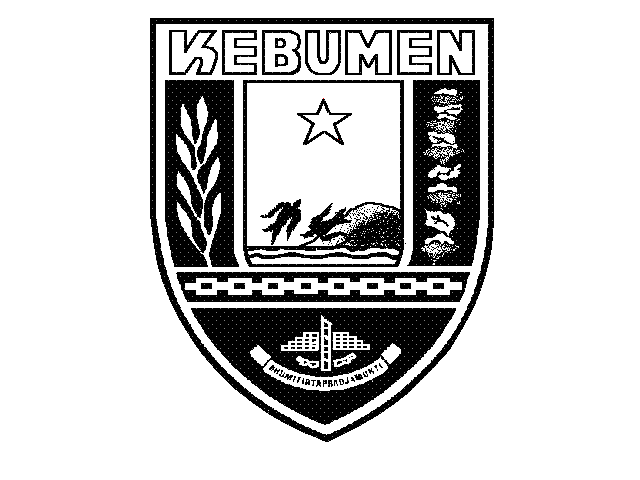 PEDOMAN LOMBA PEMBUATAN VIDEO PROFIL PERPUSTAKAAN SD/MI TINGKAT TINGKAT KABUPATEN KEBUMENTAHUN 2021PEMERINTAH KABUPATEN KEBUMENDINAS KEARSIPAN DAN PERPUSTAKAANKABUPATEN KEBUMENTAHUN 2021LATAR BELAKANGPembukaan Undang undang Dasar 1945 mengamanatkan bahwa : “ ... Membentuk suatu pemerintah Negara Indonesia yang melindungi segenap bangsa Indonesia, menunjukan kesejahteraan umum, dan mencerdaskan kehidupan bangsa ... “. Upaya untuk mencerdaskan kehidupan bangsa harus dilaksanakan secara terus menerus dan berkesinambungan. Amanat ini dipertegas oleh Undang-Undang Nomor 43 Tahun 2007 tentang Perpustakaan bahwa dalam rangka meningkatkan kecerdasan kehidupan bangsa, perlu ditumbuhkan budaya gemar membaca melalui pengembangan dan pendayagunaan perpustakaan sebagai sumber informasi. Disini Pemerintah berkewajiban mengembangkan sistem nasional perpustakaan dan menjamin kelangsungan penyelenggaraan perpustakaan dan pengelolaan perpustakaan sebagai pusat sumber belajar masyarakat dan menjamin ketersediaan layanan perpustakaan secara merata di Kabupaten Kebumen Provinsi  Jawa Tengah.Berkaitan dengan hal tersebut di atas, Dinas Kearsipan dan Perpustakaan Kabupaten Kebumen, selaras dengan Peraturan Pemerintah Nomor 24 Tahun 2014 tentang Pelaksanaan Undang-Undang Nomor 43 Tahun 2007 tentang Perpustakaan, bahwa Pemerintah provinsi dan pemerintah kabupaten/kota berkewajiban menggalakkan promosi online salah satunya melalui video dengan memanfaatkan perpustakaan sekolah, atas dasar itulah Dinas Kearsipan dan Perpustakaan Kabupaten Kebumen akan menyelenggarakan Lomba Pembuatan Video Profil Perpustakaan Tingkat SD/MI sebagai wujud pelaksanaan Promosi Online melalui media sosial Youtube.Sebagai tindak lanjut dari program tersebut, maka perlu diadakan kegiatan Lomba Pembuatan Video Profil Perpustakaan Tingkat SD/MI. Lomba ini dimaksudkan untuk memacu kreativitas para Pengelola Perpustakaan SD/MI untuk senantiasa meningkatkan mutu dan kualitas diri agar dapat memberikan manfaat bagi masyarakat.Pelaksanaan Lomba Pembuatan Video Profil Perpustakaan SD/MI Tingkat Kabupaten Kebumen Tahun 2021 direncanakan akan dilaksanakan pada bulan Februari-Agustus 2021. Penetapan kriteria pemenang akan dilakukan oleh para juri dengan melihat Video para peserta, agar tidak terjadi ketimpangan dalam penilaian yang disebabkan oleh perbedaan potensi masing–masing peserta lomba.DASAR HUKUMPENGERTIAN	Pembuatan Video Profil Perpustakaan merupakan salah satu karya sastra yang menggunakan teknologi pengiriman sinyal elektronik dari suatu gambar bergerak. Biasanya video jenis ini menjelaskan gambaran secara menyeluruh mengenai perpustakaan baik prestasi, jasa, maupun layanan yang disediakan. Lomba adalah salah satu cara untuk mengasah potensi pada seseorang dan atau kelompok, tanpa adanya lomba baik dalam meraih prestasi individu dan atau kelompok maka kita tidak tahu bagaimana potensi / keterampilan yang dimiliki.TUJUANMempromosikan Keberadaan Perpustakaan Sekolah Kepada Masyarakat Kebumen;Meningkatkan Budaya Literasi Masyarakat Kebumen;Meningkatkan kinerja perpustakaan dalam memenuhi dan kebutuhan informasi bagi Masyarakat Kebumen;Meningkatkan partisipasi aktif siswa dalam memanfaatkan perpustakaan untuk meningkatkan keterampilan (life skill) dan inovasi kehidupannya.SASARANTarget/ sasaran yang ingin dicapai terkait dengan kegiatan lomba Pembuatan Video Profil Perpustakaan adalah  Pengelola Perpustakaan SD/MI, melalui lomba peserta akan lebih inovatif dan kreatif serta dapat mempromosikan keberadaan Perpustakaan Sekolah kepada masyarakat Kebumen.TEMA LOMBA“Membangun budaya literasi untuk peningkatan pembelajaran dimasa pandemi covid-19”SYARAT DAN KETENTUANTema Video “Perpustakaan Sekolah”;Peserta merupakan pengelola perpustakaan SD/MI di Kabupaten Kebumen;Minimal 1 koordinator wilayah dinas pendidikan kecamatan mengirimkan 3 peserta;Durasi video 3-5 menit, (Max 100 Mb);Video harus asli dan bukan hasil plagiat;Semua video yang telah dikirim menjadi hak milik Disarpus Kebumen;Konten video tidak mengandung unsur sara, pornografi dan hal-hal lain yang bertentangan dengan etika, norma dan hukum yang berlaku di NKRI;Masing-masing peserta hanya boleh mengirimkan satu Video terbaik;Video akan ditayangkan dichanel youtube Disarpus Kebumen Setelah melalui proses seleksi;Keputusan juri tidak dapat diganggu gugat.KOMPONEN PENILAIAN DAN BUKTI KOMPONEN PENILAIAN Sebagai dasarpenilaian komponen, masing –masingkarya peserta lomba akan dinilai sebagai berikut :Tema Kesesuaian dengan tema dan kekuatan pesanIde Orisinalitas karyaAkting Penghayatan Pemain, PenyutradaraanEstetika Kualitas gambar dan Tata suara, Penataan ArtistikTEKNIS PENILAIANPanitia Lomba mengumumkan lomba melalui surat resmi dan media sosial ;Peserta Lomba mengirimkan biodata beserta video ke link pendaftaran (bit.ly/profilperpussdmi21)Panitia lomba menerima biodata beserta video lomba dan meneruskan ke media sosial Youtube untuk dinilai oleh Juri (70%) dan penilaian melalui jumlah penayangan Youtube (30%).Tim Juri tingkat kabupaten menentukan pemenang/Juara I, II, III.Keputusan Akhir Juri Tidak dapat diganggu gugat.JADWAL PELAKSANAAN KEGIATAN LOMBA *) Jadwal Pelaksanaan Lomba dapat berubah sesuai kondisi.ANGGARAN Anggaran penyelenggaraan Lomba Pembuatan Video Profil Perpustakaan Tingkat SD/MI dibebankan pada APBD Kebumen Tahun 2021 pada Dinas Kearsipan dan Perpustakaan Kabupaten Kebumen .PENGHARGAAN PEMENANG TINGKAT KABUPATENWaktu pelaksanaan penyerahan hadiah akan ditentukan kemudian Pemenang terdiri dari Juara I. II. III. Mendapatkan :Juara I		:  Tropy + Piagam + Uang Pembinaan Rp.1.000.000Juara II		:  Tropy + Piagam + Uang Pembinaan Rp.   800.000Juara III	:  Tropy + Piagam + Uang Pembinaan Rp.   600.000PANITIA  PENYELENGGARAPanitia pelaksanaan Pembuatan Video Profil Perpustakaan Tingkat SD/MI Tahun 2021 berasal dari Dinas Kearsipan dan Perpustakaan Kabupaten Kebumen.PENUTUPKegiatan Lomba Pembuatan Video Profil Perpustakaan Tingkat SD/MI Tahun 2021 adalah sebagai upaya dalam meningkatkan pengembangan Minat budaya baca masyarakat serta promosi perpustakaan melalui media sosial. Kegiatan ini dapat terlaksana dengan baik apabila ada kerjasama antara Dinas Kearsipan dan Perpustakaan Kabupaten Kebumen dengan Dinas Pendidikan  Kabupaten Kebumen serta berbagai instansi terkait lainnya.Selanjutnya pedoman lomba ini disusun sebagai acuan penyelenggaraan Pembuatan Video Profil Perpustakaan tingkat SD/MI Kabupaten Kebumen Provinsi Jawa Tengah tahun 2021. Kami berharap adanya masukan dan saran yang bersifat membangun dari berbagai pihak untuk memajukan perpustakaan kedepan yang lebih baik.			Undang-undang Nomor 17 Tahun 2003 tentang Keuangan Negara;Undang-undang Nomor  43 Tahun 2007 tentang perpustakaan;Undang-undang Nomor 23Tahun 2014 tentang Pemerintah Daerah;Peraturan Pemerintah Nomor 58 Tahun 2005 tentang Pengelolaan dan Pertanggungjawaban Keuangan Daerah;Peraturan Pemerintah Nomor 8 Tahun 2006 tentang Pelaporan Keuangan dan Kinerja Instansi Pemerintah;Peraturan Pemerintah Nomor  24 tahun 2014 tentang Penyelenggaraan Layanan Publik;Peraturan Presiden Nomor 54 Tahun 2010 Tentang Pengadaan Barang/Jasa Pemerintah;Peraturan Perpustakaan Nasional RI Nomor 6 Tahun 2017 Tentang Standar Nasional Perpustakaan Umum Desa/Kelurahan;Peraturan Perpustakaan Nasional RI Nomor 8 Tahun 2017 Tentang Standar Nasional Perpustakaan Umum Kabupaten/Kota;Peraturan Perpustakaan Nasional RI Nomor 9 Tahun 2017 Tentang Standar Nasional Perpustakaan Umum Provinsi;Peratutan Daerah Kabupaten Kebumen Nomor 06 Tahun 2020 tentang Penyelenggaraan Perpustakaan.PelaksanaanPemberitahuan Lomba:08 Februari 2021Penghimpunan Naskah dan Video:Maksimal 31 Maret  2021Penayangan video:April – Juli 2021Penilaian oleh dewan juri:Juli 2021Pengumuman pemenang lomba:11  Agustus 2021Penyerahan hadiah :21  Agustus 2021Kebumen, 26 Januari 2021KEPALA DINAS KEARSIPAN DANPERPUSTAKAANKABUPATEN KEBUMENANNA RATNAWATI, S.KM, M. SiPembina Tk. 1NIP. 19640629 198803 2 002